               BOB ANTHONY 			             TODD HIETT			         DANA MURPHY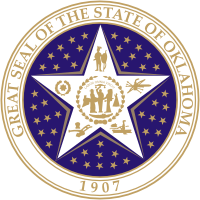 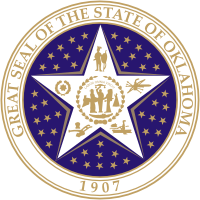     Commissioner 			                 Commissioner 			               CommissionerOklahoma Corporation Commissionwww.occeweb.comCHANGE REQUEST FOR CONTINUED FUNDING FROM THEOKLAHOMA UNIVERSAL SERVICE FUND DUE TO CHANGES ASSOCIATED WITH COVID-19 RESPONSEEffective September 17, 2020Please submit concurrent with the request for increase from the beneficiary, but no later than 24 hours after upgrade. This it to reduce risk for all stakeholders.Please complete this form and return it. Attachments requested should be sent as soon as available. Please send initial request for increase to brandy.wreath@occ.ok.gov and to OUSF@occ.ok.gov in order to receive quick approval of the requested change. Submissions will be reviewed, and a response sent, upon receipt. After completing its review, PUD will send notice of approval by email. In the event a request is found to be unreasonable, PUD will immediately contact the service provider and beneficiary by phone and/or email to review and resolve any issues with the reasonableness of the request. For changes that are not made resulting from the COVID-19 pandemic, please use the Change Request for Continued Funding from the Oklahoma Universal Service Fund, effective July 1, 2018. These emergency approvals will be on a temporary basis until such time as the pandemic emergency status has been lifted.  SECTION 1: COVID-19 CHANGE REQUESTPlease confirm whether the below change is submitted due to the COVID-19 pandemic. 	YES	NOPlease confirm whether E-rate or Rural Health Care funding has been requested for this increased service?										YES	NOSECTION 2: SERVICE PROVIDER INFORMATIONName of service provider: Change Request Form Date: 	SECTION 3: OUSF BENEFICIARY INFORMATIONType of eligible beneficiary:Eligible beneficiary name:Eligible beneficiary contact:   Please include the address, telephone number with area code, and email address.SECTION 4: CHANGE REQUESTPlease describe all changes to the service(s) including the circuit ID, bandwidth and OUSF eligible invoice amount. Please provide an attachment if the request is for multiple circuits.	Effective Date of Change:Prior to changeBandwidth: Circuit ID: Invoice Amount: After change Bandwidth: Circuit ID: Invoice Amount:SECTION 5: REQUIRED ATTACHMENTSAttachment 1 – Please provide the invoice containing the effective date of the change as soon as possible. It is not required for initial approval but no later than 1 week prior to the first request for reimbursement.Attachment 2 – Please provide a copy of the contract, agreement, or service order which governs the changed service as soon as possible but no later than 1 week prior to the first request for reimbursement.  Please also submit a change request worksheet for the upgrade in service, in order to update the OUSF database.  SECTION 6: OPTIONAL COMMENTS